T.C SANCAKTEPE KAYMAKAMLIĞIŞEHİT ÖĞRETMEN NURGÜL KALE ORTA OKULU MÜDÜRLÜĞÜ2024-2028 STRATEJİK PLANI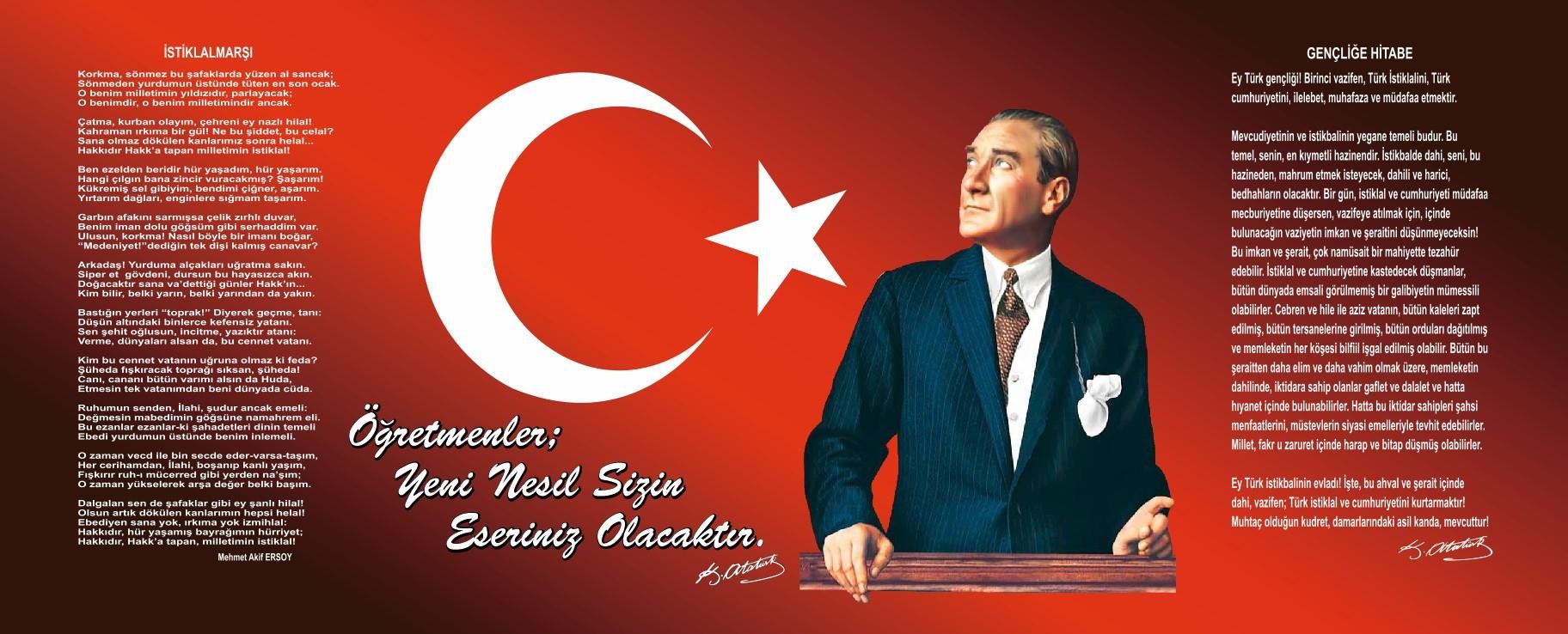 SUNUŞİçinde bulunduğumuz son yüzyılda teknolojik gelişmelerle birlikte adeta küresel bir değişim, dönüşüm yaşanmıştır.Bu hızlı ve köklü değişim süreci tüm kurumları olduğu gibi okulları da etkilemiştir. Bu durumda tüm kurumlar çalışmalarını, yöntemlerini, verimliliklerini tekrar gözden geçirmek zorunda kalmışlardır. Stratejik planlar da işte bu ihtiyaçtan doğmuştur. Okullarımızda belirlenen hedeflere ulaşmak ancak tüm paydaşların katılımı ile belirlenen bir plan dahilinde mümkün olacaktır. Genç ve dinamik nüfusun bu kadar yüksek olduğu ülkemizde ancak milli ve manevi değerleri yaşatarak; eğitimi evrensel değerlerle harmanlayarak geleceğe yürümemiz mümkündür. İşte bu anlayışla harekrt etmek ancak belli bir planlamayla mümkün olacaktır.Kurumumuzun bu stratejik planlamasında emeği geçen ekiplere, öğretmenlere, öğrencilerim ve velilerime teşekkür ederim.Hasan GÜMÜŞ Okul MüdürüİçindekilerBÖLÜM I: GİRİŞ ve PLAN HAZIRLIK SÜRECİ2024-2028 dönemi stratejik plan hazırlanması süreci Üst Kurul ve Stratejik Plan Ekibinin oluşturulması ile başlamıştır. Ekip tarafından oluşturulan çalışma takvimi kapsamında ilk aşamada durum analizi çalışmaları yapılmış ve durum analizi aşamasında paydaşlarımızın plan sürecine aktif katılımını sağlamak üzere paydaş anketi, toplantı ve görüşmeler yapılmıştır.Durum analizinin ardından geleceğe yönelim bölümüne geçilerek okulumuzun amaç, hedef, gösterge ve eylemleri belirlenmiştir. Çalışmaları yürüten ekip ve kurul bilgileri altta verilmiştir.STRATEJİK PLAN ÜST KURULU	STRATEJİK PLAN EKİBİBÖLÜM II: DURUM ANALİZİTunceli'nin Ovacık İlçesinde görev yaparken şehit olan öğretmen Nurgül Kale'nin adı okulumuza verilmiştir.2003-2004 Eğitim-Öğretim yılında müzik öğretmeni Hüveyda CHAUMONT “Nurgül Kale “ okul marşının söz ve müziğini yaparak okulda törenlerde,belirli gün ve haftalarda öğrenciler tarafından icrasını sağlamıştır. Şehit öğretmenin teyzesi okula davet edilip kendisine marşımızın bir nüshası hediye edilmiştir.Kendisi bu davranıştan ötürü sonsuz şükranlarını dile getirmiştir.Okulumuz 2023-2024 Eğitim-Öğretim yılının doğru amaç ve stratejilerini belirlemek için 12 sınıf, 600 öğrenci 6  öğretmen ve rehberlik servisinin katılımıyla birlikte okulun mevcut durumu tespit edilerek durum analizi yapmıştır.Okul çevresi, 2005 yılından bu yana yerleşime açılması ve sürekli yapılan yerleşim birimleriyle gelişme kaydetmektedir. Bununla birlikte ilçemizde ardı ardına açılan Kültür ve Spor Kompleksleri ile parklara, sanatsal etkinliklere ev sahipliği yapan, gelişen ve dışa açılan bir çevre içinde Meclis Mahallesi;Kongre Caddesi No:2 konumunda bulunmaktadır.2023-2024 Eğitim-Öğretim yılında :5.sınıflar 14 şube (Ayrıca yabancı dil ağırlıklı üç adet 2.sınıf mevcuttur.), 6.sınıflar 15 şube,sınıflar 11 şube,sınıflar 9 şube sayısındadır.Okulumuzda Proje Hazırlama komisyonları oluşturularak “ Harezmi Eğitim Modeli ”, “Biz Birbirimizi Tamamlıyoruz””,Namaz Platformu”,”Veli Akademileri “ projelerine etkin bir biçimde öğretmen ve öğrenci kadrosuyla katılımda bulunulmuştur.Eğitimde başarıyı artırma gayretleri tüm kurumların birincil hedefi olsa da, Şehit Öğretmen Nurgül Kale Ortaokulu öğrenci,veli,öğretmen ve idaresiyle “hoşgörü,paylaşım,kul hakkı,sevgi,saygı,çevre bilinci “vb. toplumsal değerlerimizin,en yüksek seviyede yaşatıldığı bir yuva olmak gayesiyle tarihi gelişiminde hissettirmiş bir kurumdur..Dünden bugüne topyekun olarak önce kurum huzurunu, bireysel farklılıkları, bir kalite olarak görmüş olup okul öz kültürüne uyumun önemini çalışma takvimimizin her dakikasında yaşatmayı hedeflemiştir.Okulun Mevcut Durumu: Temel İstatistiklerOkulumuzun temel girdilerine ilişkin bilgiler altta yer alan okul künyesine ilişkin tabloda yer almaktadır.Temel Bilgiler Tablosu- Okul KünyesiÇalışan BilgileriOkulumuzun çalışanlarına ilişkin bilgiler altta yer alan tabloda belirtilmiştir.Çalışan Bilgileri TablosuOkulumuz Bina ve AlanlarıOkulumuzun binası ile açık ve kapalı alanlarına ilişkin temel bilgiler altta yer almaktadır.Okul Yerleşkesine İlişkin BilgilerSınıf ve Öğrenci BilgileriOkulumuzda yer alan sınıfların öğrenci sayıları alttaki tabloda verilmiştir.Donanım ve Teknolojik KaynaklarımızTeknolojik kaynaklar başta olmak üzere okulumuzda bulunan çalışır durumdaki donanım malzemesine ilişkin bilgiye alttaki tabloda yer verilmiştir.Teknolojik Kaynaklar TablosuGelir ve Gider BilgisiOkulumuzun genel bütçe ödenekleri, okul aile birliği gelirleri ve diğer katkılarda dâhil olmak üzere gelir ve giderlerine ilişkin son iki yıl gerçekleşme bilgileri alttaki tabloda verilmiştir.PAYDAŞ ANALİZİKurumumuzun temel paydaşları öğrenci, veli ve öğretmen olmakla birlikte eğitimin dışsal etkisi nedeniyle okul çevresinde etkileşim içinde olunan geniş bir paydaş kitlesi bulunmaktadır. Paydaşlarımızın görüşleri anket, toplantı, dilek ve istek kutuları, elektronik ortamda iletilen önerilerde dâhil olmak üzere çeşitli yöntemlerle sürekli olarak alınmaktadır.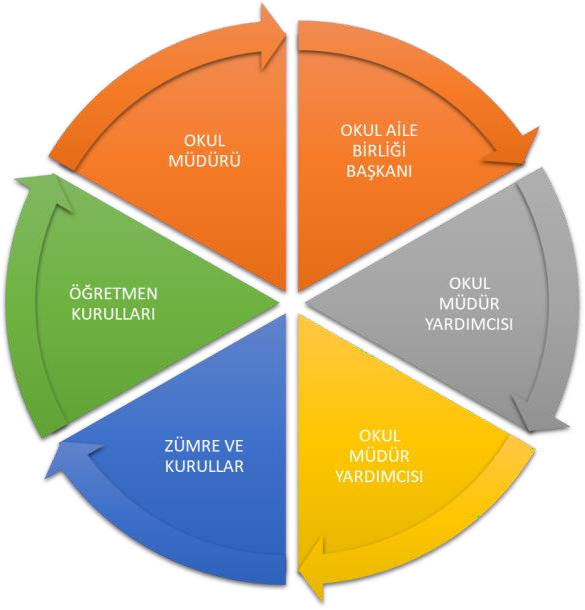 Paydaş anketlerine ilişkin ortaya çıkan temel sonuçlara altta yer verilmiştir :Veli Anketi Sonuçları:Öğretmen Anketi Sonuçları:Öğrenci Anketi Sonuçları:GZFT (Güçlü, Zayıf, Fırsat, Tehdit) AnaliziOkulumuzun temel istatistiklerinde verilen okul künyesi, çalışan bilgileri, bina bilgileri, teknolojik kaynak bilgileri ve gelir gider bilgileri ile paydaş anketleri sonucunda ortaya çıkan sorun ve gelişime açık alanlar iç ve dış faktör olarak değerlendirilerek GZFT tablosunda belirtilmiştir. Dolayısıyla olguyu belirten istatistikler ile algıyı ölçen anketlerden çıkan sonuçlar tek bir analizde birleştirilmiştir.Kurumun güçlü ve zayıf yönleri donanım, malzeme, çalışan, iş yapma becerisi, kurumsal iletişim gibi çok çeşitli alanlarda kendisinden kaynaklı olan güçlülükleri ve zayıflıkları ifade etmektedir ve ayrımda temel olarak okul müdürü/müdürlüğü kapsamından bakılarak iç faktör ve dış faktör ayrımı yapılmıştır.İçsel FaktörlerGüçlü YönlerZayıf YönlerDışsal FaktörlerFırsatlarTehditlerGelişim ve Sorun AlanlarıGelişim ve sorun alanları analizi ile GZFT analizi sonucunda ortaya çıkan sonuçların planın geleceğe yönelim bölümü ile ilişkilendirilmesi ve buradan hareketle hedef, gösterge ve eylemlerin belirlenmesi sağlanmaktadır.Gelişim ve sorun alanları ayrımında eğitim ve öğretim faaliyetlerine ilişkin üç temel tema olan eğitime erişim, eğitimde kalite ve kurumsal kapasite kullanılmıştır. Eğitime erişim, öğrencinin eğitim faaliyetine erişmesi ve tamamlamasına ilişkin süreçleri; Eğitimde kalite, öğrencinin akademik başarısı, sosyal ve bilişsel gelişimi ve istihdamı da dâhil olmak üzere eğitim ve öğretim sürecinin hayata hazırlama evresini; Kurumsal kapasite ise kurumsal yapı, kurum kültürü, donanım, bina gibi eğitim ve öğretim sürecine destek mahiyetinde olan kapasiteyi belirtmektedir.Gelişim ve sorun alanlarına ilişkin GZFT analizinden yola çıkılarak saptamalar yapılırken yukarıdaki tabloda yer alan ayrımda belirtilen temel sorun alanlarına dikkat edilmesi gerekmektedir.Gelişim ve Sorun AlanlarımızBÖLÜM III: MİSYON, VİZYON VE TEMEL DEĞERLEROkul Müdürlüğümüzün misyon, vizyon, temel ilke ve değerlerinin oluşturulması kapsamında öğretmenlerimiz, öğrencilerimiz, velilerimiz, çalışanlarımız ve diğer paydaşlarımızdan alınan görüşler, sonucunda stratejik plan hazırlama ekibi tarafından oluşturulan Misyon, Vizyon, Temel Değerler; Okulumuz üst kurulana sunulmuş ve üst kurul tarafından onaylanmıştır.MİSYONUMUZ *VİZYONUMUZ *TEMEL DEĞERLERİMİZAtatürk İlke ve İnkılâpları doğrultusunda çalışmak,Eğitim, öğretim ve davranışlarda objektif olmak,Toplumsal değerlere sahip çıkmak,Bilimin ışığında gelişmeye ve değişmeye açık olmak,İyi ve kötü günde birlikte olmak,Takım ruhuyla hareket etmek,Bireysel farklılıklara önem vermek,Çağdaş eğitim anlayışı ile çağdaş ülkelerin eğitim kalitesinde eğitim yapmak,Öğrencilerimizin kendilerine, ailelerine, topluma olumlu katkılar sağlayan aydın bireyler yetiştirmek. 10.Etik değerleri benimseyen, yaşayan yaşatan bireyler yetiştirmek.BÖLÜM IV: AMAÇ, HEDEF VE EYLEMLER TEMA I: EĞİTİM VE ÖĞRETİME ERİŞİMStratejik Amaç 1:Velilerin öğrencilerle yeterli oranda ilgilenmelerini sağlamakStratejik Hedef 1.1. Oryantosyon çalışmaları yapmakVelilere yönelik etkinlikler planlamakRehberlik servisini etkinleştirmekStratejik Amaç 2: İlköğretim ikinci kademe (ortaokul) devamsızlık oranını azaltmakStratejik Hedef 2.1. Oryantasyon çalışmaları yapmakDevamsızlık mektuplarını velilere periyodik olarak göndermekDüzenli olarak veli toplantıları yapmakStratejik Amaç 3: İlköğretim ikinci kademe (ortaokul) devamsızlık oranını azaltmak.Stratejik Hedef 3.1 Velilere küçük yaşta çocuk çalıştırmalarının kanuni olarak suç olduğunu bilincini aşılamak Stratejik Amaç 4: Zorunlu eğitimden erken ayrılmayı önlemekStratejik Hedef 4.1. Veli Oryantasyon çalışmaları yapmakStratejik Hedef 4.2. Eğitim öğretimimin öğrencilerimizin hayatında ki önemini velilere anlatmakStratejik Amaç 5: İl dışında gelen öğrencilerin bölge kültürüne adapte olmalarını sağlamak Stratejik Hedef 5.1. İl dışından gelen öğrencileri çeşitli sosyal etkinliklere katılımını sağlamak Stratejik Hedef 5.2. Sınıf rehber öğretmenlerinin bu öğrencilerle iletişimin sağlanmasıTEMA II: EĞİTİM VE ÖĞRETİMDE KALİTEStratejik Amaç 1: Bilimsel kültürel sanatsal ve sportif faaliyetler yapmakStratejik Hedef 1.1.Okul içinde bilimsel etkinlikler düzenlenmesi1.2.İstanbul’un görülmeye değer tüm tarihi yerlerinin öğrenciler tarafından ziyaret edilmesini sağlamakStratejik Amaç 2: Okuma kültürünü geliştirmekStratejik Hedef 1.1. Okuma saatlerinin planlanması ve etkin olarak uygulanmasıTüm planlanan etkinliklerde kitap sevgisine yer verilmesiOkul kütüphanesinde tüm sınıf seviyesinde ki öğrencilerin azami derecede kütüphaneyi kullanmalarının sağlanmasıStratejik Amaç 3: Eğitim ve öğretim süreçlerinde bilgi ve iletişim teknolojilerinin kullanımıStratejik Hedef 3.1. Akıllı tahtaların etkin kullanımının sağlanması3.2 Akıllı tahtaların bakım ve onarımlarının yapılmasıStratejik Amaç 4: Teknoloji sosyal medya, oyun, madde bağımlılıklarını azaltmakStratejik Hedef 4.1. Tüm bağımlılık çeşitlerinin rehberlik servisleri tarafından öğrencilere açıklanmasıStratejik Amaç 5: Yabancı dil yeterliliğini yükseltmekStratejik Hedef 5.1. Yabancı dil ağırlıklı sınıflar açmak5.2. Yabancı dili sevdirmek amaçlı etkinlikler planlamakStratejik Amaç 6: Projelere katılımları artırmakStratejik Hedef 6.1. Okul içinde öğrencilerin etkin olarak katılabileceği projeler planlamak6.2. Öğrencilere proje üretmeleri için fiziksel çalışma ortamlarının oluşturması Stratejik Amaç 7: Eğitsel mesleki ve kişisel etkin etkili ve verimli rehberlik hizmetleri Stratejik Hedef 7.1.Rehberlik servisinin amaçlarını anlatmakPerformans GöstergeleriEylemlerTEMA III: EĞİTİM VE ÖĞRETİMDE KALİTENİN ARTIRILMASIEğitim ve öğretimde kalitenin artırılması başlığı esas olarak eğitim ve öğretim faaliyetinin hayata hazırlama işlevinde yapılacak çalışmaları kapsamaktadır.Bu tema altında akademik başarı, sınav kaygıları, sınıfta kalma, ders başarıları ve kazanımları, disiplin sorunları, öğrencilerin bilimsel, sanatsal, kültürel ve sportif faaliyetleri ile istihdam ve meslek edindirmeye yönelik rehberlik ve diğer mesleki faaliyetler yer almaktadır.Stratejik Amaç 2:Öğrencilerimizin gelişmiş dünyaya uyum sağlayacak şekilde donanımlı bireyler olabilmesi için eğitim ve öğretimde kalite artırılacaktır.Stratejik Hedef 2.1. Öğrenme kazanımlarını takip eden ve velileri de sürece dâhil eden bir yönetim anlayışı ile öğrencilerimizin akademik başarıları ve sosyal faaliyetlere etkin katılımı artırılacaktır.Performans GöstergeleriEylemlerStratejik Hedef 2.2. Etkin bir rehberlik anlayışıyla, öğrencilerimizi ilgi ve becerileriyle orantılı bir şekilde üst öğrenime veya istihdama hazır hale getiren daha kaliteli bir kurum yapısına geçilecektir.Performans GöstergeleriEylemlerTEMA IV: KURUMSAL KAPASİTEStratejik Amaç 3:Eğitim ve öğretim faaliyetlerinin daha nitelikli olarak verilebilmesi için okulumuzun kurumsal kapasitesi güçlendirilecektir.Performans GöstergeleriEylemlerBÖLÜM:  MALİYETLENDİRME2024-2028 Stratejik Planı Faaliyet/Proje Maliyetlendirme TablosuBÖLÜM: İZLEME VE DEĞERLENDİRMEOkulumuz Stratejik Planı izleme ve değerlendirme çalışmalarında 5 yıllık Stratejik Planın izlenmesi ve 1 yıllık gelişim planın izlenmesi olarak ikili bir ayrıma gidilecektir.Stratejik planın izlenmesinde 6 aylık dönemlerde izleme yapılacak denetim birimleri, il ve ilçe millî eğitim müdürlüğü ve Bakanlık denetim ve kontrollerine hazır halde tutulacaktır.Yıllık planın uygulanmasında yürütme ekipleri ve eylem sorumlularıyla aylık ilerleme toplantıları yapılacaktır. Toplantıda bir önceki ayda yapılanlar ve bir sonraki ayda yapılacaklar görüşülüp karara bağlanacaktır.İli: İSTANBULİli: İSTANBULİli: İSTANBULİli: İSTANBULİlçesi:İlçesi:İlçesi:İlçesi:Adres:Meclis Mah. Manyas Sok.No:2 Sancaktepe/İSTANBULMeclis Mah. Manyas Sok.No:2 Sancaktepe/İSTANBULMeclis Mah. Manyas Sok.No:2 Sancaktepe/İSTANBULCoğrafi Konum (link):Coğrafi Konum (link):41°00'28.2"N 29°11'26.5"Ehttp://nurgulkaleoo.meb.k12.tr/tema/iletisim. php41°00'28.2"N 29°11'26.5"Ehttp://nurgulkaleoo.meb.k12.tr/tema/iletisim. phpTelefon Numarası:0216 415 88 880216 415 88 880216 415 88 88Faks Numarası:Faks Numarası:0216 415 88 880216 415 88 88e- Posta Adresi:739253@meb.k12.tr739253@meb.k12.tr739253@meb.k12.trWeb sayfası adresi:Web sayfası adresi:http://nurgulkaleoo.meb.k12.trhttp://nurgulkaleoo.meb.k12.trKurum Kodu:739253739253739253Öğretim Şekli:Öğretim Şekli:Normal EğitimNormal EğitimOkulun Hizmete Giriş Tarihi : 1995Okulun Hizmete Giriş Tarihi : 1995Okulun Hizmete Giriş Tarihi : 1995Okulun Hizmete Giriş Tarihi : 1995Toplam Çalışan SayısıToplam Çalışan Sayısı8888.Öğrenci Sayısı:Kız896896Öğretmen SayısıKadın5858.Öğrenci Sayısı:Erkek802802Öğretmen SayısıErkek3030.Öğrenci Sayısı:Toplam16981698Öğretmen SayısıToplam8888Derslik Başına Düşen Öğrenci SayısıDerslik Başına Düşen Öğrenci SayısıDerslik Başına Düşen Öğrenci Sayısı33Şube Başına Düşen Öğrenci SayısıŞube Başına Düşen Öğrenci SayısıŞube Başına Düşen Öğrenci Sayısı33Öğretmen Başına Düşen Öğrenci SayısıÖğretmen Başına Düşen Öğrenci SayısıÖğretmen Başına Düşen Öğrenci Sayısı19Şube Başına 30’dan Fazla Öğrencisi Olan Şube SayısıŞube Başına 30’dan Fazla Öğrencisi Olan Şube SayısıŞube Başına 30’dan Fazla Öğrencisi Olan Şube Sayısı47Öğrenci Başına Düşen Toplam Gider MiktarıÖğrenci Başına Düşen Toplam Gider MiktarıÖğrenci Başına Düşen Toplam Gider Miktarı40Öğretmenlerin Kurumdaki Ortalama Görev SüresiÖğretmenlerin Kurumdaki Ortalama Görev SüresiÖğretmenlerin Kurumdaki Ortalama Görev Süresi6Unvan*ErkekKadınToplamOkul Müdürü ve Müdür Yardımcısı5_5Sınıf Öğretmeni___Branş Öğretmeni265884Rehber Öğretmen123İdari Personel___Yardımcı Personel156Güvenlik Personeli_11Toplam Çalışan Sayıları336699Okul BölümleriOkul BölümleriÖzel AlanlarVarYokOkul Kat SayısıZemin+3Çok Amaçlı Salon1-Derslik Sayısı51Çok Amaçlı Saha1-Derslik Alanları (m2)45m2X48Kütüphane1-Kullanılan Derslik Sayısı51Fen Laboratuvarı1-Şube Sayısı51Bilgisayar Laboratuvarı2-İdari Odaların Alanı (m2)50İş Atölyesi-XÖğretmenler Odası (m2)66Beceri Atölyesi-XOkul Oturum Alanı (m2)7232Pansiyon-XOkul Bahçesi (Açık Alan)(m2)4013Okul Kapalı Alan (m2)1818Sanatsal, bilimsel ve sportif amaçlı toplam alan (m2)-Kantin (m2)40Tuvalet Sayısı8Sınıf/ŞubeErkek ÖğrenciSayısıKız ÖğrenciSayısıSınıf Toplamı5. Sınıf / A Şubesi1719365. Sınıf / B Şubesi2313365. Sınıf / C Şubesi2412365. Sınıf / D Şubesi2314375. Sınıf / E Şubesi1818365. Sınıf / F Şubesi2214365. Sınıf / G Şubesi2314375. Sınıf / H Şubesi2213355. Sınıf / I Şubesi2016365. Sınıf / İ Şubesi2213355. Sınıf / J Şubesi2116375. Sınıf / K Şubesi2413375. Sınıf / L Şubesi1618345. Sınıf / M Şubesi2313365. Sınıf (Yabancı Dil Ağırlıklı) / A Şubesi1322355. Sınıf (Yabancı Dil Ağırlıklı) / B Şubesi1520355. Sınıf-Hafif Zihinsel / A Şubesi1015. Sınıf-Orta-Ağır Otistik / A Şubesi2025. Sınıf-Otistik Hafif / A Şubesi1016. Sınıf / A Şubesi1316296. Sınıf / B Şubesi1914336. Sınıf / C Şubesi2014346. Sınıf / D Şubesi1619356. Sınıf / E Şubesi1714316. Sınıf / F Şubesi1517326. Sınıf / G Şubesi1517326. Sınıf / H Şubesi1319326. Sınıf / İ Şubesi1517326. Sınıf / J Şubesi1017276. Sınıf / K Şubesi1217296. Sınıf / L Şubesi1315286. Sınıf / N Şubesi1320336. Sınıf / O Şubesi1314276. Sınıf-Hafif Zihinsel / A Şubesi0116. Sınıf-Orta-Ağır Otistik / A Şubesi1017. Sınıf / A Şubesi1115267. Sınıf / B Şubesi2015357. Sınıf / C Şubesi1016267. Sınıf / D Şubesi1618347. Sınıf / E Şubesi1518337. Sınıf / F Şubesi1417317. Sınıf / G Şubesi1418327. Sınıf / H Şubesi1615317. Sınıf / İ Şubesi1519347. Sınıf / K Şubesi1514297. Sınıf / L Şubesi1617337. Sınıf-Hafif Zihinsel / A Şubesi1017. Sınıf-Orta Ağır Zihinsel / A Şubesi1017. Sınıf-Otistik Hafif  / A Şubesi1018. Sınıf / A Şubesi2014348. Sınıf / B Şubesi1916358. Sınıf / C Şubesi2014348. Sınıf / D Şubesi1915348. Sınıf / E Şubesi1915348. Sınıf / F Şubesi1618348. Sınıf / G Şubesi1814328. Sınıf / H Şubesi2113348. Sınıf / İ Şubesi1814328. Sınıf-Hafif Zihinsel  / A Şubesi1128. Sınıf-Orta Ağır Zihinsel  / A Şubesi1018. Sınıf-Otistik Hafif  / A Şubesi101TOPLAMLAR8968031699Akıllı Tahta Sayısı60TV Sayısı3Masaüstü Bilgisayar Sayısı4Yazıcı Sayısı2Taşınabilir Bilgisayar Sayısı2Fotokopi Makinası Sayısı3Projeksiyon Sayısı1İnternet Bağlantı Hızı100 MB/SYıllarGelir MiktarıGider Miktarı2021205.263.40159.457.572022510.518.92225.065.24ŞEHİT ÖĞRETMEN NURGÜL KALE ORTAOKULUŞEHİT ÖĞRETMEN NURGÜL KALE ORTAOKULUSTRATEJİK PLANI (2024-2028)STRATEJİK PLANI (2024-2028)“ İÇ PAYDAŞ ÖĞRENCİ GÖRÜŞ VE DEĞERLENDİRMELERİ” ANKET FORMU“ İÇ PAYDAŞ ÖĞRENCİ GÖRÜŞ VE DEĞERLENDİRMELERİ” ANKET FORMU“ İÇ PAYDAŞ ÖĞRENCİ GÖRÜŞ VE DEĞERLENDİRMELERİ” ANKET FORMU“ İÇ PAYDAŞ ÖĞRENCİ GÖRÜŞ VE DEĞERLENDİRMELERİ” ANKET FORMUÖĞRENCİ MEMNUNİYET ANKETİÖĞRENCİ MEMNUNİYET ANKETİMEMNUNİYET ANKET SONUCUMEMNUNİYET ANKET SONUCUSIRANOGÖSTERGELERSONUÇSONUÇ %1İhtiyaç duyduğumda okul çalışanlarıyla rahatlıkla görüşebiliyorum.3,5170,192Okul müdürü ile ihtiyaç duyduğumda rahatlıkla konuşabiliyorum.1,9868.753Okulun rehberlik servisinden yeterince yararlanabiliyorum.2,8778.954Okula ilettiğimiz öneri ve isteklerimiz dikkate alınır.2,0980.605Okulda kendimi güvende hissediyorum.2,2575.506Okulda öğrencilerle ilgili alınan kararlarda bizlerin görüşleri alınır.2,4360,857Öğretmenler yeniliğe açık olarak derslerin işlenişinde çeşitli yöntemler kullanmaktadır.3,6285,458Derslerde konuya göre uygun araç gereçler kullanılmaktadır.3,3888,559Teneffüslerde ihtiyaçlarımı giderebiliyorum.2,4580,0610Okulun içi ve dışı temizdir.2,1355,6411Okulun binası ve diğer fiziki mekanlar yeterlidir.2,1550,0212Okul kantininde satılan malzemeler sağlıklı ve güvenlidir.2,3470,7913Okulumuzda yeterli miktarda sanatsal ve kültürel faaliyetler düzenlenmektedir.2,2670,28GENEL DEĞERLENDİRMEGENEL DEĞERLENDİRME2,5772.01Okulumuzun Olumlu (başarılı) ve Olumsuz (başarısız) Yönlerine İlişkin Görüşleriniz.Okulumuzun Olumlu (başarılı) ve Olumsuz (başarısız) Yönlerine İlişkin Görüşleriniz.Okulumuzun Olumlu (başarılı) ve Olumsuz (başarısız) Yönlerine İlişkin Görüşleriniz.Okulumuzun Olumlu (başarılı) ve Olumsuz (başarısız) Yönlerine İlişkin Görüşleriniz.AvantajlarımızAvantajlarımızDezavantajlarımızDezavantajlarımız1Okul çalışanları ile iletişim rahatlıkla yapılmaktadır.1Okul çalışanlarıyla iletişim yoğun saatlerde dahaaz olabilmektedir2Okul müdürü ihtiyaç duyulduğu zaman velileri ile özelgörüşmeleri gerçekleştirmektedir2Görüşmeler sınıflardan sorumlu müdüryardımcıları tarafından yapılması daha etkilidir.3Öğretmenlerin tespit ettikleri öğrenci durumuna göre rehberlik servisi her sınıf seviyesine göre hizmet vermektedir(5-6-7-8)3Öğrenci mevcudunun yüksek olması sebebiyle işbölümü yapılmış olmasına rağmen eksiklikler yaşanmaktadır.4İstek ve dilekler veliler tarafından idaremize sözel olarak bildirilir ve dikkate alınır.4Herhangi bir konuda iletişim kurmak isteyen veliaçık şekilde isteğini bildirmemektedir, bu durum iletişim kopukluğuna sebebiyet verir5Okulumuzda güvenlik nöbetçi öğretmenler ve kapıdakigüvenlik sayesinde okul sınırları içinde güvenlik zafiyeti yaşanmamaktadır.5Okul fiziki yapısı(karmaşık plan )nedeni ilenöbetçi öğretmenlerin öğrenci takibi zor olmaktadır.6Veli görüşleri alınmadan hiçbir öğretmen, idare herhangi bir müdahalede bulunmaz6Davranış bozukluğu üst seviyede seyreden öğrencilerin rehberlik servisi, öğretmen veidarenin ortak eğer veliye ulaşılamıyorsa birtakım kararlar alınabiliyor.7Öğretmenlerimiz donanımlı okul öz kültürüne bağlı kişilerdir.7Yeterli kadrolu öğretmenimiz olmadığı zamanbazı öğretmenlerimiz bu konuda yetersiz olabilir.8Derslerin işlenişinde uygun araçgereç kullanılmaktadır.8Derslerin işlenişinde atölye bazlı derslerde araçgereç eksiği bulunmaktadır.9Teneffüslerde ihtiyaçlar giderilmektedir.9Kantin önü alanın yoğunluğu sebebiyle ve kantinde dinlenme-oturma alanı olmadığındanihtiyaçgidermelerde sorun yaşanmaktadır.10Okula ulaşım kolaylıkla sağlanır.10Okulun kalabalık olması sebebiyle yeterli hijyensağlanamamaktadır.ŞEHİT ÖĞRETMEN NURGÜL KALE ORTAOKULUŞEHİT ÖĞRETMEN NURGÜL KALE ORTAOKULUSTRATEJİK PLANI (2019-2023)STRATEJİK PLANI (2019-2023)“ İÇ PAYDAŞ ÖĞRETMEN GÖRÜŞ VE DEĞERLENDİRMELERİ” ANKET FORMU“ İÇ PAYDAŞ ÖĞRETMEN GÖRÜŞ VE DEĞERLENDİRMELERİ” ANKET FORMUANKET SONUCUANKET SONUCUSIRA NOGÖSTERGELERSONUÇSONUÇ %Okulumuzda alınan kararlar, çalışanların katılımıyla alınır.3,8062,31Kurumdaki tüm duyurular çalışanlara zamanında iletilir.3,4085,38Her türlü ödüllendirmede adil olma, tarafsızlık ve objektiflik esastır.3,5764,62Kendimi, okulun değerli bir üyesi olarak görürüm.3,3366,15Çalıştığım okul bana kendimi geliştirme imkânı tanımaktadır.2,2550,00Okul, teknik araç ve gereç yönünden yeterli donanıma sahiptir.2,4345,38Okulda çalışanlara yönelik sosyal ve kültürel faaliyetler düzenlenir.3,9046,15Okulda öğretmenler arasında ayrım yapılmamaktadır.3,3863,08Okulumuzda yerelde ve toplum üzerinde olumlu etki bırakacak çalışmalar yapmaktadır.2,4560,77Yöneticilerimiz, yaratıcı ve yenilikçi düşüncelerin üretilmesini teşvik etmektedir.2,1357,69Yöneticiler, okulun vizyonunu, stratejilerini, iyileştirmeye açık alanlarını vs. çalışanlarla paylaşır2,1559,23Okulumuzda sadece öğretmenlerin kullanımına tahsis edilmiş yerler yeterlidir.2,4649,23Alanıma ilişkin yenilik ve gelişmeleri takip eder ve kendimi güncellerim.3,8176,15GENEL DEĞERLENDİRMEGENEL DEĞERLENDİRME3,0260,47Okulumuzun Olumlu (başarılı) ve Olumsuz (başarısız) Yönlerine İlişkin Görüşleriniz.Okulumuzun Olumlu (başarılı) ve Olumsuz (başarısız) Yönlerine İlişkin Görüşleriniz.Okulumuzun Olumlu (başarılı) ve Olumsuz (başarısız) Yönlerine İlişkin Görüşleriniz.Okulumuzun Olumlu (başarılı) ve Olumsuz (başarısız) Yönlerine İlişkin Görüşleriniz.AvantajlarımızAvantajlarımızDezavantajlarımızDezavantajlarımız1Okulumuzda alınan kararlar çalışanların kararlarıyla alınmaktadır.1Okulumuzda alınan kararlar acil durumlarda zamansızlık sebebiyle kimi zaman ortak kararalınmasına imkan sağlamamaktadır.2Kurumdaki tüm duyurular çalışanlara zamanında iletilir2Okul, teknik araç ve gereç yönünden yeterlidonanıma sahip değildir.3Öğretmenlerimizin çalışmalarını ödüllendirmede tamamen başarılar esas alınır.3Okulumuzda sadece öğretmenlerin kullanımınatahsis edilmiş yerler yeterlidir.4Öğretmenlerimize kendilerini okulun bir parçası olduklarını göstermek için bütün kararlar beraber alınır,bütünöğretmenlerimizin fikirlerine değer verilir.45Öğretmenlerimiz bütün mesleki çalışmalardan haberdar edilir ve zümreler arasında düzenli toplantılar yapılarak bilgialışverişinde bulunulur.56Okulumuz akıllı tahta ,fotokopi , yazıcı ve bilgisayar olaraköğretmenlerimize hizmet vermektedir.67Öğretmenlerimiz arasında yemek,eğlence vb. programlarsıklıkla tertip edilmektedir.78Okulumuzda bütün öğretmenler aynı derecede önemliolduğunun farkındadır.8ŞEHİT ÖĞRETMEN NURGÜL KALE ORTAOKULUŞEHİT ÖĞRETMEN NURGÜL KALE ORTAOKULUSTRATEJİK PLANI (2024-2028)STRATEJİK PLANI (2024-2028)STRATEJİK PLANI (2024-2028)“ İÇ PAYDAŞ ÖĞRENCİ GÖRÜŞ VE DEĞERLENDİRMELERİ” ANKET FORMU“ İÇ PAYDAŞ ÖĞRENCİ GÖRÜŞ VE DEĞERLENDİRMELERİ” ANKET FORMU“ İÇ PAYDAŞ ÖĞRENCİ GÖRÜŞ VE DEĞERLENDİRMELERİ” ANKET FORMU“ İÇ PAYDAŞ ÖĞRENCİ GÖRÜŞ VE DEĞERLENDİRMELERİ” ANKET FORMU“ İÇ PAYDAŞ ÖĞRENCİ GÖRÜŞ VE DEĞERLENDİRMELERİ” ANKET FORMUÖĞRENCİ MEMNUNİYET ANKETİÖĞRENCİ MEMNUNİYET ANKETİÖĞRENCİ MEMNUNİYET ANKETİMEMNUNİYET ANKET SONUCUMEMNUNİYET ANKET SONUCUSIRA NOGÖSTERGELERGÖSTERGELERSONUÇSONUÇ %1İhtiyaç duyduğumda okul çalışanlarıyla rahatlıkla görüşebiliyorum.İhtiyaç duyduğumda okul çalışanlarıyla rahatlıkla görüşebiliyorum.3,5178,192Okul müdürü ile ihtiyaç duyduğumda rahatlıkla konuşabiliyorum.Okul müdürü ile ihtiyaç duyduğumda rahatlıkla konuşabiliyorum.1,9873,623Okulun rehberlik servisinden yeterince yararlanabiliyorum.Okulun rehberlik servisinden yeterince yararlanabiliyorum.2,8777,364Okula ilettiğimiz öneri ve isteklerimiz dikkate alınır.Okula ilettiğimiz öneri ve isteklerimiz dikkate alınır.2,0971,895Okulda kendimi güvende hissediyorum.Okulda kendimi güvende hissediyorum.2,2564,916Okulda öğrencilerle ilgili alınan kararlarda bizlerin görüşleri alınır.Okulda öğrencilerle ilgili alınan kararlarda bizlerin görüşleri alınır.2,4368,687Öğretmenler yeniliğe açık olarak derslerin işlenişinde çeşitli yöntemler kullanmaktadır.Öğretmenler yeniliğe açık olarak derslerin işlenişinde çeşitli yöntemler kullanmaktadır.3,6282,458Derslerde konuya göre uygun araç gereçler kullanılmaktadır.Derslerde konuya göre uygun araç gereçler kullanılmaktadır.3,3877,559Teneffüslerde ihtiyaçlarımı giderebiliyorum.Teneffüslerde ihtiyaçlarımı giderebiliyorum.2,4564,0610Okulun içi ve dışı temizdir.Okulun içi ve dışı temizdir.2,1362,6411Okulun binası ve diğer fiziki mekanlar yeterlidir.Okulun binası ve diğer fiziki mekanlar yeterlidir.2,1553,0212Okul kantininde satılan malzemeler sağlıklı ve güvenlidir.2,3456,7913Okulumuzda yeterli miktarda sanatsal ve kültürel faaliyetler düzenlenmektedir.2,2655,28GENEL DEĞERLENDİRMEGENEL DEĞERLENDİRME3,1568,18Okulumuzun Olumlu (başarılı) ve Olumsuz (başarısız) Yönlerine İlişkin Görüşleriniz.Okulumuzun Olumlu (başarılı) ve Olumsuz (başarısız) Yönlerine İlişkin Görüşleriniz.Okulumuzun Olumlu (başarılı) ve Olumsuz (başarısız) Yönlerine İlişkin Görüşleriniz.Okulumuzun Olumlu (başarılı) ve Olumsuz (başarısız) Yönlerine İlişkin Görüşleriniz.Avantajlı yönlerimizAvantajlı yönlerimizDezavantajlı yönlerimizDezavantajlı yönlerimiz1İhtiyaç duyduğumda okul çalışanlarıyla rahatlıkla görüşebiliyorum.1Okulumuzda yeterli miktarda sanatsal ve kültürel faaliyetler düzenlenmektedir.2Okul müdürü ile ihtiyaç duyduğumda rahatlıkla konuşabiliyorum2Okulun binası ve diğer fiziki mekanlar yeterli değildir.3Öğretmenler yeniliğe açık olarak derslerin işlenişinde çeşitli yöntemler kullanmaktadır3Okula iletilen öneliler her zaman dikkate alınamamaktadır.ÖğrencilerÖğretmen sayımızın yeterli oluşu.ÇalışanlarÖğretmen kadrosunun iyi ve deneyimli kişilerden oluşmasıÖğretmenler arasındaki bilgi paylaşımı, dayanışma ve hoş görünün fazla oluşu.Veliler1.	Velilerin kendilerini iyi ifade etmeleri, iyi iletişim kurmaları.Bina ve YerleşkeDerslik sayısının yeterli olmasıOkulumuzun güçlendirme çalışmasından geçmiş olmasıDonanım1.	Okulun teknolojik açıdan sahip olduğu donanımlar, sunduğu olanaklar ve öğretmenlerin kullanabilme eğitim düzeylerinin yüksek olmasıBütçe1.  Teknolojik kaynakların yeterli düzeyde olmasıYönetim Süreçleri1.	İlçemizde okulumuzun başarılı bir imaj çiziyor olmasıİletişim Süreçleri1.  Okul İdaresi ve çalışanlar arasındaki iletişimin güçlü olmasıÖğrenciler1.	Okul mevcudunun fazla olması nedeniyle güvenlik zafiyetinin yaşanması.Çalışanlar1.	Göç alan bir bölgede oluşumuz nedeniyle faklı demografik özellikteki veli veöğrencilerle aynı anda ilgilenemek zorunda kalınması.Veliler1.	Okul- veli iş birliğinin yetersiz oluşu.Bina ve Yerleşke1.	Okul binasının fiziki yapısının koridorlarda öğrenciyi kontroldeki olumsuzetkisi.DonanımKapalı spor salonunun olmamasıİkili öğretim yapıyor olmamız nedeniyle sabahçı-öğlenci sınıfların araç gereç kullanımında paylaşım sorunu yaşanması.Kantin bölgesinin öğrencilerin dinlenmelerine, yönelik hale getirilmesi.BütçeÇevreden ve velilerden yeterince yatırımın olmamasıBütçe yoksunluğu yaşanmasıYönetim Süreçleri1.	Yardımcı personel sayısının yetersizliğinden kaynaklanan temizlik sorunu.İletişim SüreçleriOkul- veli iş birliğinin yetersiz oluşu.Velilerin eğitim düzeylerinin yetersiz olması.Politik1.	Belediye Başkanlığı ile iyi ilişkilerin olması.Ekonomik1.	Bulunduğumuz bölgenin sürekli yatırım yapılan gelişime açık bir yer olması.Sosyolojik1.	Eğitime katkı sunabilecek eğitim gönüllüleri ile kolaylıkla iletişim kurulabilmesi,(veli akademisi)Teknolojikİlçemizde açılan bilim merkezi, Çanakkale Panaroma’nın açılması ve kitap fuarlarının ilçemizde sürekli düzenlenmesiİlçemizin teknolojik çalışmalara destek vermesiMevzuat-Yasal1.  Eğitimde fırsat eşitliği ile.kız çocuklarını okumasına önem verilmesi .Evde eğitimin uygulanırolması.Ekolojik1.  Okulumuzun ulaşım açısından  iyi bir konumda bulunmasıPolitik1.	Bulunduğumuz bölgenin fazla göç alması.Ekonomik1.  Bölge itibari ile yeni bir yerleşim yeri olduğu için gelir düzeyi düşük velilerin çok olmasıSosyolojikOkul çevresinde bulunan ilköğretim okullarının ilkokula dönüşmesinden ötürü okulumuz kayıt alanının genişlemesi ile farklı kültürleri barındıran öğrencilerin gelmesi ve okul kültürüne uyum sağlamakta zorlanmasıBazı öğrencilerimizin yaş gruplarına uygun olmayan TV programlarından, sosyalmedyayı bilinçsiz, kontrolsüz kullanmaları ve olumsuz yönde etkilenmeleri.TeknolojikÇevremizde sanayi kuruluşlarının fazla oluşuÇevremizde trafiğin yoğun olmasıMevzuat-YasalDevam devamsızlık  konusunda  yaptırımların  ve  ders  geçme  yönetmeliğinin  müsaade  ettiğibirtakım faktörlerin devamsızlığa yön vermesiEkolojik1.	Velilerin bekleyeceği kapalı bir alanın olmaması.Eğitime ErişimEğitimde KaliteKurumsal KapasiteOkullaşma OranıAkademik BaşarıKurumsal İletişimOkula Devam/ DevamsızlıkSosyal, Kültürel ve Fiziksel GelişimKurumsal YönetimOkula Uyum, OryantasyonSınıf TekrarıBina ve YerleşkeÖzel Eğitime İhtiyaç Duyan Bireylerİstihdam Edilebilirlik ve YönlendirmeDonanımYabancı ÖğrencilerÖğretim YöntemleriTemizlik, HijyenHayatboyu ÖğrenmeDers araç gereçleriİş Güvenliği, Okul GüvenliğiTaşıma ve servis1.TEMA: EĞİTİM VE ÖĞRETİME ERİŞİM1.TEMA: EĞİTİM VE ÖĞRETİME ERİŞİM1Velilerin öğrencilerle yeterli derecede ilgilenmelerini sağlamak2Ortaöğretime devamsızlık oranını azaltmak3Çocukların küçük yaşta çalıştırılmalarına engel olmak4Zorunlu eğitimden erken ayrılmayı önlemek5İl dışında gelen öğrencilerin bölge kültürüne adapte olmalarını sağlamak2.TEMA: EĞİTİM VE ÖĞRETİMDE KALİTE2.TEMA: EĞİTİM VE ÖĞRETİMDE KALİTE1Bilimsel kültürel sanatsal ve sportif faaliyetler yapmak2Okuma kültürünü geliştirmek4Eğitim ve öğretim süreçlerinde bilgi ve iletişim teknolojilerinin kullanımı7Teknoloji sosyal medya, oyun, madde bağımlılıklarını azaltmak8Yabancı dil yeterliliğini yükseltmek9Projelere katılımları artırmak10Eğitsel mesleki ve kişisel etkin etkili ve verimli rehberlik hizmetleri3.TEMA: KURUMSAL KAPASİTE3.TEMA: KURUMSAL KAPASİTE1Öğretmenlik mesleği adaylık eğitimi süreci2Okulun bütçeleme süreçlerindeki yetki ve sorumlulukları3Okul aile birliği4Okulun fiziki kapasitesi5Okulun kültürel sanatsal sportif faaliyet alanlarının yetersizliği6Teknolojik alt yapı eksikliği7Donatım eksikliği8İş sağlığı ve güvenliği9İç ve dış paydaşlarla sürekli iletişim10Elektronik ağ ortamlarının etkinliğiNoPERFORMANS GÖSTERGESİMevcutHEDEFHEDEFHEDEFHEDEFHEDEFNoPERFORMANS GÖSTERGESİ202320242025202620272028PG.1.1.aKayıt bölgesindeki öğrencilerden okula kayıt yaptıranların oranı (%)%80%85%90%%94%98%100PG.1.1.bOkula yeni başlayan öğrencilerden oryantasyon eğitimine katılanların oranı (%)%90%92%94%96%98%100PG.1.1.c.Bir eğitim ve öğretim döneminde 20 gün ve üzeri devamsızlık yapan öğrenci oranı (%)%2%1.75%1.50%1%500PG.1.1.d.Bir eğitim ve öğretim döneminde 20 gün ve üzeri devamsızlık yapan yabancı öğrenci oranı (%)%60%55%55%50%45%45PG.1.1.e.Okulun özel eğitime ihtiyaç duyan bireylerin kullanımına uygunluğu (0-1)%50%60%70%80%90%100NoEylem İfadesiEylem SorumlusuEylem Tarihi1.1.1.Okula kayıtlı öğrencilerin okul öz kültürüne uyumu içinetkinlikler düzenlenecektir.Okul Stratejik Plan Ekibi12 Eylül-30 Eylül1.1.2Devamsızlık yapan öğrencilerin aileleri ile irtibat kurulupdevamsızlık sebepleri tespit edilerek öğrencilerin devamı sağlanacaktır.Okul İdarecileri03 Ekim-31 Ekim1.1.3Devamsızlık yapan  öğrencilerin  velileri  ile  özel  aylıktoplantı ve görüşmeler yapılacaktır.Sezgin ŞEKERCİHer ayın son haftası1.1.4Özel Eğitim gereksinimli öğrencilerinin okula uyumunusağlayıcı etkinlikler yapılacaktır.Okul Rehber ÖğretmenleriMayıs 20231.1.5Okul   paydaşları   ile   işbirliğine   gidilerek	devamsızlık yapan öğrencilerin kültür, sanat ve spor faaliyetlerineyönlendirilmesi teşvik edilecektir.Uğur Karayiğit03 Ekim-31 EkimNoPERFORMANS GÖSTERGESİMevcutHEDEFHEDEFHEDEFHEDEFHEDEFNoPERFORMANS GÖSTERGESİ202320242025202620272028PG.1.1.aLise sınavlarında başarı oranı%96%97%97%98%98%98PG.1.1.bSportif faaliyetlere katılım oranı%55%65%70%75%80%80PG.1.1.c.Kültürel faaliyetlere katılım oranı%10%15%15%20%20%22NoEylem İfadesiEylem SorumlusuEylem Tarihi1.1.1.Lise sınavına yönelik deneme sınavları düzenlenecekMatematik,	fen	grubu	vesözel branş öğretmenleriMayıs 20231.1.2Okul takım çalışmaları artırılacaktır.Beden eğitimi öğretmenleriNisan 20231.1.3Okul içi ve dışı kültürel çalışmaların sayısı artılacaktır.Bütün öğretmen ve idareciler.Eylül 2023NoPERFORMANS GÖSTERGESİMevcutHEDEFHEDEFHEDEFHEDEFHEDEFNoPERFORMANS GÖSTERGESİ202320242025202620272028PG.1.1.aSınav kaygısını ortadan kaldırmak içindüzenlenen seminer oranı%55%60%63%67%72%80NoEylem İfadesiEylem SorumlusuEylem Tarihi1.1.1.Sınav kaygısını ortadan kaldırmak için öğrencilere eğitim verilecektir.Okul Rehber ÖğretmenleriNisan 20231.1.2LGS sınavına hazırlık kursların düzenli devam etmesiOkul İdarecileriYıl Boyunca1.1.3Ders dışı egzersiz faaliyetlerinin çeşitliliğinin artması ve okul içinde uygulanması(Tiyatro,şiir dinletisi vb.)Tüm Okul ÖğretmenleriYıl BoyuncaNoPERFORMANS GÖSTERGESİMevcutHEDEFHEDEFHEDEFHEDEFHEDEFNoPERFORMANS GÖSTERGESİ202320242025202620272028PG.3.2.bBölüm donatım malzemeleri oranı%70%75%75%80%85%90PG.3.3.c.Okul bahçesinin kullanım oranınınartırılması%60%65%75%75%80%85NoEylem İfadesiEylem SorumlusuEylem Tarihi1.1.1.Okul binasının eksiklerinin tamamlanmasıİlgili Müdür yardımcısıEYLÜL 20231.1.2Bölüm	donatım	malzemeleri	sayısının	ve	kullanımoranının artırılmasıİlgili Müdür  yardımcısı  vebölüm ve ilgili öğretmenlerEYLÜL 20231.1.3Okul bahçesinin kullanım oranının artırılması,İlgili Müdür yardımcısıEYLÜL 20231.1.7Okul giriş kapı ve tel duvarlarının güvenliğinin artırılmasıİlgili Müdür yardımcısıEYLÜL 20231.1.8Okul	bahçesi	ve	sınıf	temizliği	çalışma	faaliyetlerisayısının artırılmasıİlgili Müdür yardımcısıEYLÜL 2023Kaynak Tablosu20242025202620272028ToplamGenel Bütçe------Valilikler ve Belediyelerin Katkısı------Diğer (Okul Aile Birlikleri)3.0004.0005.0006.0007.00025.000TOPLAM25.000